WKB 271.2.1.2019SPECYFIKACJA ISTOTNYCH WARUNKÓW ZAMÓWIENIANazwa zadania: Zaprojektuj i wybuduj w ramach zadania p.n. :”Utworzenie  żłobka samorządowego                   w Kietrzu”. 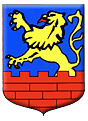 Zatwierdzam: Dorota Przysiężna –Bator Burmistrz KietrzaKIETRZ   lipiec  2019 r.SPECYFIKACJA ISTOTNYCH WARUNKÓW ZAMÓWIENIAGmina Kietrz48-130 Kietrz, ul. 3 Maja 1Zwana dalej ZamawiającymZaprasza do składania ofert w trybie przetargu nieograniczonego na roboty budowlane,    poniżej   równowartości kwoty 5 548 000 euro  na zadanie p.n.: Zaprojektuj i wybuduj                w ramach zadania p.n. :”Utworzenie  żłobka samorządowego w Kietrzu”.  Zadanie jest realizowane w ramach Resortowego programu rozwoju instytucji opieki nad dziećmi w wieku do lat 3 „MALUCH+” 2019. I. NAZWA ORAZ ADRES ZAMAWIAJĄCEGO Zamawiający:Gmina Kietrz ul. 3 Maja 1 48-130 KietrzNIP: 748-15-18-629REGON: 531412898 Tel. + 48 77 485 43 56Fax + 48 77 485 43 59e-mail: zam.publiczne@kietrz.plAdres strony internetowej zamawiającego: www.bip.kietrz.pl Godziny pracy Urzędu:	poniedziałek: 7.30-17.00wtorek-czwartek : 7.30- 15.30piątek: 7.30 – 14.00 	Osobami upoważnionymi  do kontaktów z Wykonawcami są: w sprawie przedmiotu zamówienia: Kamil Bednarz  – kierownik Referatu Gospodarki Komunalnej Budownictwa i Drogownictwa UM w Kietrzu   - pok. nr 27, tel. +48 77 485 43 56 w. 33,w sprawach formalnych: Bożena Wołoszyn – inspektor w Referacie  Gospodarki       Komunalnej Budownictwa i Drogownictwa UM  w Kietrzu - pok. Nr 26,  tel. +48 77 485      43 56 w. 26.II. TRYB UDZIELENIA ZAMÓWIENIAPostępowanie o udzielenie niniejszego zamówienia publicznego prowadzone jest w trybie przetargu nieograniczonego zgodnie z ustawą z dnia 29 stycznia 2004 roku Prawo zamówień publicznych (t. j. Dz. U. z 2018 r. poz. 1986 z późn. zm.) zwanej dalej ustawą Pzp. III. OPIS PRZEDMIOTU ZAMÓWIENIAPrzedmiotem zamówienia jest zaprojektowanie i wykonanie robót budowlanych wraz              z uzyskaniem niezbędnych decyzji administracyjnych t.j. pozwolenia na budowę i pozwolenia na użytkowanie dla inwestycji obejmującej:-przebudowę części pomieszczeń w istniejącym budynku Zespołu Szkolno-Przedszkolnego    przy ul. Głowackiego 37 w Kietrzu wraz ze zamianą sposobu użytkowania na żłobek samorządowy, -rozbudowę obiektu – budowa windy zewnętrznej dostosowanej dla potrzeb osób niepełnosprawnych,-zakup wyposażenia żłobka,-zagospodarowanie terenu- wykonanie i wyposażenie placu zabaw. Charakterystyczne parametry okreslajace zakres robót budowlanych:-Przebudowa pomieszczeń na 2-gim piętrze na lokal żłobka- powierzchnia około 401,7m2.-Budowa windy zewnetrznej o powierzchni zabudowy około 5,5m2.-Wymina okien wraz z podmurowaniem parapetów do wysokości 2,0 m (9 sztuk).-Budowa wiatrołapu w strefie wejściowej do żłobka wraz z wejściem głównym                          i zadaszeniem pow. ok. 7,8m2.-Adaptacja istniejącego pomieszczenia na wózkownię.-Dostosowanie budynku do wymagań ochrony pożarowej dla strefy ZL II i klasy „B”.-Budowa placu zabaw wraz z wyposazeniem i ogrodzeniem o powierzchni: 200m2. Przewiduje się utworzenie 2 grup dzieci liczących łącznie 31 osób.  Szczegółowy opis przedmiotu zamówienia znajduje się w załączniku Nr 1 do SIWZ t.j.                    w Programie Funkcjonalno-Użytkowym,  oraz we wzorze umowy, który stanowi załącznik Nr 2 do SIWZ. Nazwy i kody CPV:71000000-8 - Usługi architektoniczne, budowlane, inżynieryjne i kontrolne 45000000-7 - Roboty budowlane 45210000-2 - Roboty budowlane w zakresie budynków 45111100-9 - Roboty w zakresie burzenia 45111220-6 - Roboty w zakresie usuwania gruzu 45342000-6 - Wznoszenie ogrodzeń45400000-1 - Roboty wykończeniowe w zakresie obiektów budowlanych 45300000-0 - Roboty instalacyjne w budynkach 45310000-3 - Roboty instalacyjne elektryczne 45330000-9 - Roboty instalacyjne wodno-kanalizacyjne i sanitarne 45331000-6 - Instalowanie urządzeń grzewczych, wentylacyjnych i klimatyzacyjnych 45214100-1 - Roboty budowlane w zakresie budowy przedszkolnych obiektów budowlanych 45112723-9 - Roboty w zakresie kształtowania placów zabaw 37535200-9 - Wyposażenie placów zabaw 45100000-8 - Przygotowanie terenu pod budowęKlauzula dotycząca zatrudnienia na podstawie umowy o pracę (art.29 ust.3 a ustawy Pzp).Zamawiający wymaga zatrudnienia na podstawie umowy o pracę przez wykonawcę lub podwykonawcę osób wykonujących wskazane poniżej czynności w trakcie realizacji zamówienia: -roboty ogólnobudowlane, w tym w szczególności wykonywane przez murarza, tynkarza, malarza, glazurnika, majstra, montera, operatorów sprzętu budowlanego i innych fizycznych (z wyłączeniem prac, których wykonanie wymaga posiadania stosownych uprawnień do pełnienia samodzielnych funkcji np. kierownik budowy); -roboty elektryczne, w tym w szczególności wykonywane przez montera instalacji i urządzeń , majstra i innych fizycznych (z wyłączeniem prac, których wykonanie wymaga posiadania stosownych uprawnień do pełnienia samodzielnych funkcji); -roboty sanitarne, co, w tym w szczególności wykonywane przez montera instalacji i urządzeń, montera sieci, majstra i  innych fizycznych (z wyłączeniem prac, których wykonanie wymaga posiadania stosownych uprawnień do pełnienia samodzielnych funkcji);W trakcie realizacji zamówienia zamawiający uprawniony jest do wykonywania czynności kontrolnych wobec wykonawcy odnośnie spełniania przez wykonawcę lub podwykonawcę wymogu zatrudnienia na podstawie umowy o pracę osób wykonujących wskazane w punkcie 1 czynności. Zamawiający uprawniony jest w szczególności do: żądania oświadczeń i dokumentów w zakresie potwierdzenia spełniania ww. wymogów i dokonywania ich oceny,żądania wyjaśnień w przypadku wątpliwości w zakresie potwierdzenia spełniania ww. wymogów,przeprowadzania kontroli na miejscu wykonywania świadczenia.W trakcie realizacji zamówienia na każde wezwanie zamawiającego w wyznaczonym w tym wezwaniu terminie wykonawca przedłoży zamawiającemu wskazane poniżej dowody w celu potwierdzenia spełnienia wymogu zatrudnienia na podstawie umowy     o pracę przez wykonawcę lub podwykonawcę osób wykonujących wskazane w punkcie 1 czynności w trakcie realizacji zamówienia:oświadczenie wykonawcy lub podwykonawcy o zatrudnieniu na podstawie umowy o pracę osób wykonujących czynności, których dotyczy wezwanie zamawiającego. Oświadczenie to powinno zawierać w szczególności: dokładne określenie podmiotu składającego oświadczenie, datę złożenia oświadczenia, wskazanie, że objęte wezwaniem czynności wykonują osoby zatrudnione na podstawie umowy o pracę wraz ze wskazaniem liczby tych osób, imion i nazwisk tych osób, rodzaju umowy o pracę i wymiaru etatu oraz podpis osoby uprawnionej do złożenia oświadczenia w imieniu wykonawcy lub podwykonawcy;poświadczoną za zgodność z oryginałem odpowiednio przez wykonawcę lub podwykonawcę kopię umowy/umów o pracę osób wykonujących w trakcie realizacji zamówienia czynności, których dotyczy ww. oświadczenie wykonawcy lub podwykonawcy (wraz z dokumentem regulującym zakres obowiązków, jeżeli został sporządzony). Kopia umowy/umów powinna zostać zanonimizowana              w sposób zapewniający ochronę danych osobowych pracowników, zgodnie                 z przepisami ustawy z dnia 29 sierpnia 1997 r. o ochronie danych osobowych (tj.     w szczególności bez adresów, nr PESEL pracowników). Imię i nazwisko pracownika nie podlega anonimizacji. Informacje takie jak: data zawarcia umowy, rodzaj umowy o pracę i wymiar etatu powinny być możliwe do zidentyfikowania;zaświadczenie właściwego oddziału ZUS, potwierdzające opłacanie przez wykonawcę lub podwykonawcę składek na ubezpieczenia społeczne i zdrowotne     z tytułu zatrudnienia na podstawie umów o pracę za ostatni okres rozliczeniowy;poświadczoną za zgodność z oryginałem odpowiednio przez wykonawcę lub podwykonawcę kopię dowodu potwierdzającego zgłoszenie pracownika przez pracodawcę do ubezpieczeń, zanonimizowaną w sposób zapewniający ochronę danych osobowych pracowników, zgodnie z przepisami ustawy z dnia 29 sierpnia 1997 r. o ochronie danych osobowych. Imię i nazwisko pracownika nie podlega anonimizacji.Z tytułu niespełnienia przez wykonawcę lub podwykonawcę wymogu zatrudnienia na podstawie umowy o pracę osób wykonujących wskazane w punkcie 1 czynności zamawiający przewiduje sankcję w postaci obowiązku zapłaty przez wykonawcę kary umownej w wysokości określonej w istotnych postanowieniach  umowy w sprawie zamówienia publicznego. Niezłożenie przez wykonawcę w wyznaczonym przez zamawiającego terminie żądanych przez zamawiającego dowodów w celu potwierdzenia spełnienia przez wykonawcę lub podwykonawcę wymogu zatrudnienia na podstawie umowy o pracę traktowane będzie jako niespełnienie przez wykonawcę lub podwykonawcę wymogu zatrudnienia na podstawie umowy o pracę osób wykonujących wskazane w punkcie 1 czynności. W przypadku uzasadnionych wątpliwości co do przestrzegania prawa pracy przez wykonawcę lub podwykonawcę, zamawiający może zwrócić się o przeprowadzenie kontroli przez Państwową Inspekcję Pracy.Dodatkowe wymogi o  zatrudnieniu w/w osób zawarte są we wzorze umowy stanowiącym Zał.  Nr 2 do SIWZ. Powyższy wymóg dotyczy również podwykonawców wykonujących wskazane wyżej prace. W przypadku oferty wspólnej Wykonawców, warunek można spełnić łącznie. Zamawiający nie  przewiduje udzielenia zamówień  na podstawie art. 67 ust.1 pkt 6  u Pzp.IV.OPIS SPOSOBU PRZEDSTAWIENIA OFERT WARIANTOWYCH                                           I CZĘŚCIOWYCHZamawiający nie dopuszcza składania ofert wariantowych. Zmawiający  nie dopuszcza składania ofert częściowych oraz nie zastrzega obowiązku osobistego wykonania kluczowych części zamówienia zgodnie z art. 36a ust.2 uPzpV. TERMIN WYKONANIA ZAMÓWIENIA Termin zakończenia robót ustala się do dnia 16.12.2019 r. Termin zakończenia to data uzyskania pozwolenia na użytkowanie. VI.  WARUNKI UDZIAŁU W POSTĘPOWANIUO udzielenie zamówienia mogą ubiegać się wykonawcy, którzy:1.1. nie podlegają wykluczeniu;1.2. spełniają warunki udziału w postępowaniu,  określone przez zamawiającego                             w  ogłoszeniu i siwz.Warunki udziału w postępowaniu:  2.1.	Kompetencje lub uprawnienia do prowadzenia określonej działalności zawodowej,                  o ile wynika to z odrębnych przepisów, w tym wymogi związane z wpisem do          rejestru zawodowego lub handlowego.Zamawiający nie wyznacza szczegółowego warunku w tym zakresie. Zamawiający uzna ten warunek za spełniony jeżeli wykonawca przedłoży oświadczenie sporządzone według wzoru stanowiącego załącznik Nr 5 do SIWZ.  2.2.Sytuacja finansowa lub ekonomiczna.Zamawiający nie wyznacza szczegółowego warunku w tym zakresie. Zamawiający uzna ten warunek za spełniony jeżeli wykonawca przedłoży oświadczenie sporządzone według wzoru stanowiącego załącznik Nr 5 do SIWZ.              2.3.Zdolność techniczna lub zawodowa. Zamawiający nie wyznacza szczegółowego warunku w tym zakresie. Zamawiający uzna ten warunek za spełniony jeżeli wykonawca przedłoży oświadczenie sporządzone według wzoru stanowiącego załącznik Nr 5 do SIWZ.  Wykonawca może w celu potwierdzenia spełniania warunków udziału w postępowaniu, w stosownych sytuacjach oraz w odniesieniu do konkretnego zamówienia,  polegać na zdolnościach technicznych lub zawodowych  lub sytuacji finansowej lub ekonomicznej innych podmiotów, niezależnie od charakteru prawnego łączących go z nim stosunków prawnych. Wykonawca, który polega na zdolnościach lub sytuacji innych podmiotów, musi udowodnić zamawiającemu, że realizując zamówienie, będzie dysponował niezbędnymi zasobami tych podmiotów, w szczególności przedstawiając wraz z ofertą zobowiązanie tych podmiotów do oddania mu do dyspozycji niezbędnych zasobów na potrzeby realizacji zamówienia. Treść zobowiązania powinna bezspornie i jednoznacznie wskazywać na zakres zobowiązania innego podmiotu, określać czego dotyczy zobowiązanie oraz w jaki sposób i w jakim okresie będzie ono wykonywane. W sytuacji, gdy przedmiotem udostępnienia są zasoby nierozerwalnie związane z podmiotem ich udzielającym, niemożliwe do samodzielnego obrotu i dalszego udzielenia ich bez zaangażowania tego podmiotu w wykonanie zamówienia (w szczególności wiedza, doświadczenie), taki dokument powinien zawierać wyraźne nawiązanie do uczestnictwa tego podmiotu w wykonaniu zamówienia jako podwykonawcy (wzór zobowiązania, zał. Nr 7 do SIWZ).Zamawiający ocenia czy udostępnione wykonawcy przez inne podmioty zdolności techniczne lub zawodowe lub ich sytuacja finansowa lub ekonomiczna, pozwalają na wykazanie przez wykonawcę spełniania warunków udziału w postępowaniu oraz bada, czy nie zachodzą wobec tego podmiotu podstawy wykluczenia, o których mowa w art. 24 ust. 1 pkt 13-22 .W odniesieniu do warunków dotyczących wykształcenia, kwalifikacji zawodowych lub doświadczenia, wykonawcy  mogą  polegać na zdolnościach innych podmiotów, jeśli podmioty te zrealizują usługi i roboty, do realizacji których te zdolności są wymagane. Wykonawca, który polega na sytuacji finansowej lub ekonomicznej innych podmiotów, odpowiada solidarnie z podmiotem, który zobowiązał się do udostępnienia zasobów, za szkodę poniesioną przez zamawiającego powstałą wskutek nieudostępnienia tych zasobów, chyba że   za nieudostępnienie zasobów nie ponosi winy.  Jeżeli zdolności techniczne lub zawodowe lub sytuacja ekonomiczna lub finansowa, podmiotu na zasobach którego polega wykonawca, nie potwierdzają spełnienia przez wykonawcę warunków udziału w postępowaniu lub zachodzą wobec tych podmiotów podstawy wykluczenia, zamawiający żąda, aby wykonawca w terminie określonym przez zamawiającego:zastąpił ten podmiot innym podmiotem lub podmiotami lub zobowiązał się do osobistego wykonania odpowiedniej części zamówienia, jeżeli wykaże wymagane zdolności techniczne lub zawodowe lub sytuację finansową lub ekonomiczną odpowiednio innych podmiotów lub własne. VII. PODSTAWY WYKLUCZENIA WYKONAWCY  Obligatoryjne przesłanki wykluczenia wykonawcy określono w art. 24 ust. 1 pkt 12-23 ustawy Pzp. VIII. WYKAZ OŚWIADCZEŃ I DOKUMENTÓW, POTWIERDZAJĄCYCH   SPEŁNIANIE WARUNKÓW UDZIAŁU W POSTĘPOWANIU ORAZ BRAK PODSTAW DO WYKLUCZENIA.   1.DOKUMNETY I OŚWIADCZENIA WYMAGANE OD WSZYSTKICH     WYKONAWCÓW, KTÓRE NALEŻY ZŁOŻYĆ WRAZ Z OFERTĄ:1.1.Oświadczenie  Wykonawcy składane na podstawie art.25a ust.1 ustawy z dnia 29       stycznia 2004 r. Prawo zamówień publicznych, dotyczące przesłanek wykluczenia                  z postępowania. Wzór oświadczenia stanowi zał. Nr 4 do SIWZ. 1.2.Oświadczenie  Wykonawcy składane na podstawie art.25a ust.1 ustawy z dnia 29      stycznia 2004 r. Prawo zamówień publicznych, dotyczące przesłanek spełniania        warunków udziału w postępowaniu. Wzór oświadczenia stanowi zał. Nr 5 do  SIWZ.  1.3. Zobowiązanie innego podmiotu, na zasobach którego polega Wykonawca, do oddania         do dyspozycji Wykonawcy niezbędnych zasobów na potrzeby realizacji zamówienia. Wzór zobowiązania stanowi zał. Nr 7 do SIWZ.1.4. Stosowne pełnomocnictwo, jeżeli oferta podpisana jest przez osoby nie wymienione             w odpisie z właściwego rejestru,  lub w przypadku podmiotów występujących          wspólnie, przez ustanowionego pełnomocnika. Pełnomocnictwo może dotyczyć          reprezentowania w postępowaniu lub w postępowaniu i zawarciu umowy.   W przypadku wspólnego ubiegania się o zamówienie przez wykonawców oświadczenia składa każdy z wykonawców wspólnie ubiegających się o zamówienie. Dokumenty te potwierdzają spełnianie warunków udziału w postępowaniu oraz brak podstaw wykluczenia w zakresie, w którym każdy z wykonawców wykazuje spełnianie warunków udziału w postępowaniu oraz brak podstaw wykluczenia.  Zamawiający może, na każdym etapie postępowania, uznać, że wykonawca nie posiada wymaganych zdolności,  jeżeli zaangażowanie zasobów  technicznych   lub zawodowych wykonawcy w inne przedsięwzięcia gospodarcze wykonawcy może mieć negatywny wpływ na realizację zamówienia – art. 22d ustawy Pzp. 2.OŚWIADCZENIA, KTÓRE MA ZŁOŻYC KAŻDY WYKONAWCA W TERMINIE       DO 3 DNI OD DNIA UPUBLICZNIENIA NA STRONIE INTERNETOWEJ       ZAMAWIAJĄCEGO WYKAZU ZŁOŻONYCH OFERT:  Wykonawca, w terminie 3 dni od dnia zamieszczenia na stronie internetowej informacji z otwarcia ofert (o której mowa w art. 86 ust. 5 ustawy), samodzielnie (bez odrębnego wezwania ze strony zamawiającego) przekaże zamawiającemu oświadczenie                         o przynależności lub braku przynależności do tej samej grupy kapitałowej z innymi wykonawcami składającymi oferty w niniejszym postępowaniu (o której mowa   w art. 24 ust.1 pkt 23 Pzp.). W przypadku przynależności do tej samej grupy kapitałowej wykonawca może złożyć wraz z oświadczeniem dokumenty bądź informacje potwierdzające, że powiązania z innym wykonawcą nie prowadzą do zakłócenia konkurencji w postępowaniu o udzielenie zamówienia. Jeżeli wykonawca nie złoży oświadczenia, o którym mowa powyżej lub oświadczenie jest niekompletne, zawiera błędy lub budzi wątpliwości  zamawiającego, wykonawca zostanie wezwany do jego złożenia, uzupełnienia lub złożenia wyjaśnień, w terminie  wskazanym przez zamawiającego chyba, że mimo ich złożenia, uzupełnienia  lub udzielenia wyjaśnień, oferta wykonawcy podlega odrzuceniu  albo konieczne byłoby unieważnienie postępowania. Oświadczenie należy złożyć w oparciu o  zamieszczoną na stronie internetowej zamawiającego informację z otwarcia ofert w niniejszym postępowaniu. Wzór oświadczenia stanowi zał. Nr 6 do SIWZ3.OŚWIADCZENIA I DOKUMENTY AKTUALNE NA DZIEŃ ZŁOŻENIA OŚWIADCZEŃ LUB DOKUMENTÓW, KTÓRE MA ZŁOŻYĆ WYKONAWCA NA WNIOSEK ZAMAWIAJĄCEGO, KTÓREGO OFERTA ZOSTAŁA NAJWYŻEJ OCENIONA:W celu potwierdzenia braku podstaw wykluczenia wykonawcy z udziału                                w postępowaniu zamawiający  żąda:Zamawiający nie żąda dodatkowych oświadczeń i dokumentów. 4.INFORMACJE UZUPEŁNIAJĄCE   O  OŚWIADCZENIACH I DOKUMENTACH.                   4.1. 	Jeżeli z uzasadnionej przyczyny wykonawca nie może złożyć dokumentów dotyczących sytuacji finansowej lub ekonomicznej wymaganych przez zamawiającego, może złożyć inny dokument, który w wystarczający sposób potwierdza spełnienie opisanego przez zamawiającego warunku udziału  w postępowaniu.  4.2. Wykonawca nie jest zobowiązany do złożenia oświadczeń lub dokumentów potwierdzających okoliczności, o których mowa w art. 25. ust.1 pkt 1 i 3, u Pzp, jeżeli zamawiający posiada oświadczenia lub dokumenty dotyczące tego wykonawcy lub może je uzyskać za pomocą bezpłatnych i ogólnodostępnych baz danych, w szczególności rejestrów publicznych w rozumieniu ustawy z dnia 17 lutego 2005 roku o informatyzacji działalności podmiotów realizujących zadania publiczne (Dz.U. z 2014 r. poz. 1114 oraz z 2016 r. poz.352).4.3. 	Oświadczenia, o których mowa w Rozporządzeniu  Ministra Rozwoju z dnia 26 lipca 2016 r.  w sprawie rodzajów dokumentów, jakich może żądać zamawiający od wykonawcy          w postępowaniu o udzielenie zamówienia dotyczące wykonawcy i innych podmiotów, na których zdolnościach lub sytuacji polega wykonawca na zasadach określonych w art. 22a ustawy Pzp oraz dotyczące podwykonawców, składne są w oryginale. Dokumenty inne niż  oświadczenia składane są w oryginale lub kopii poświadczonej za zgodność z oryginałem.  Poświadczenia za zgodność z oryginałem dokonuje odpowiednio wykonawca, podmiot, na którego zdolnościach lub sytuacji polega wykonawca, wykonawcy wspólnie ubiegający się         o udzielnie zamówienia publicznego albo podwykonawca, w zakresie dokumentów, które każdego z nich dotyczą.  W zakresie nie uregulowanym niniejszą SIWZ, zastosowanie mają przepisy Rozporządzenia Ministra Rozwoju z dnia 26 lipca 2016 r. (Dz.U. z 2016 r. poz. 1126)  w sprawie rodzajów dokumentów, jakich może żądać zamawiający od wykonawcy w  postępowaniu o udzielenie zamówienia publicznego.IX. INFORMACJE O SPOSOBIE POROZUMIEWANIA SIĘ ZAMAWIAJĄCEGO       Z WYKONAWCAMI ORAZ PRZEKAZYWANIA OŚWIADCZEŃ                                   I DOKUMENTÓW.Zgodnie z art. 10 c ust.2 ustawy Prawo zamówień publicznych w związku z art. 18 ustawy z dnia 22 czerwca 2016 r. o zmianie ustawy – Prawo zamówień publicznych oraz niektórych innych ustaw (Dz.U. z 2016 r. poz. 1020) składanie ofert odbywa się za pośrednictwem operatora pocztowego w rozumieniu ustawy z dnia 23 listopada 2012 r. osobiście lub za pośrednictwem posłańca. Oświadczenia, wnioski, zawiadomienia oraz informacje zamawiający i wykonawcy przekazują pisemnie lub za pomocą faksu lub środków komunikacji elektronicznej. Jeżeli wykonawca przekazuje oświadczenia, wnioski, zawiadomienia oraz informacje za pośrednictwem faksu lub przy użyciu środków komunikacji elektronicznej                     w rozumieniu ustawy z dnia 18 lipca 2002 r. o świadczeniu usług drogą elektroniczną, każda ze stron na żądanie drugiej strony niezwłocznie potwierdza fakt ich otrzymania.  Oświadczenia, wnioski zawiadomienia oraz informacje przekazywane za pomocą środków komunikacji elektronicznej uważa się za złożone w terminie, jeżeli ich treść dotarła do adresata t.j. na serwer zamawiającego, przed upływem terminu i została niezwłocznie potwierdzona. Wykonawcy zwracają się pisemnie do zamawiającego kierując korespondencję na adres: Gmina Kietrz, ul. 3 Maja 1, 48-130 Kietrz  Fax: +48 77 485 43 59,  e-mail: zam.publiczne@kietrz.plZamawiający wezwie wykonawców, którzy w określonym terminie nie złożyli wymaganych przez zamawiającego oświadczeń lub dokumentów niezbędnych do przeprowadzenia postępowania, oświadczeń lub dokumentów, które są niekompletne, zawierają błędy lub budzą wskazane przez zamawiającego wątpliwości, do złożenia, uzupełnienia lub poprawienia lub do udzielenia wyjaśnień w terminie przez siebie wskazanym, chyba, że mimo ich złożenia, uzupełnienia lub poprawienia lub udzielenia wyjaśnień oferta wykonawcy podlega odrzuceniu albo konieczne byłoby unieważnienie postępowania.   Jeżeli wykonawca nie złoży wymaganych pełnomocnictw albo złoży wadliwe pełnomocnictwa, zamawiający wezwie do ich złożenia w terminie przez siebie wskazanym, chyba że mimo ich złożenia oferta wykonawcy podlega odrzuceniu albo konieczne byłoby unieważnienie postępowania. X. TRYB UDZIELANIA WYJAŚNIEŃ W SPRAWACH DOTYCZĄCYCH SIWZ ORAZ WPROWADZANIA  ZMIAN.  Wykonawca może zwrócić  się do zamawiającego o wyjaśnienie treści specyfikacji istotnych warunków zamówienia. Zamawiający udzieli niezwłocznie odpowiedzi na wszelkie zapytania związane z prowadzonym postępowaniem jednak nie później niż na 2 dni przed upływem terminu składania ofert, pod warunkiem, że wniosek o wyjaśnienie treści specyfikacji istotnych warunków zamówienia wpłynie do zamawiającego nie później niż do końca dnia, w którym upływa połowa wyznaczonego terminu składania ofert.  Jeżeli wniosek o wyjaśnienie treści specyfikacji istotnych warunków zamówienia wpłynął do zamawiającego po upływie terminu składania o którym mowa w pkt 1 lub dotyczy udzielonych wyjaśnień, zamawiający może udzielić wyjaśnień albo pozostawić wniosek bez rozpatrzenia. Przedłużenie terminu składania ofert nie wpływa na  bieg terminu składania wniosku, o którym mowa w pkt 1.  Zamawiający może zwołać zebranie wszystkich wykonawców w celu wyjaśnienia wątpliwości dotyczących treści specyfikacji istotnych warunków zamówienia. Informację o terminie zebrania  zamawiający udostępni na stronie internetowej.  Zamawiający sporządzi informację zawierającą zgłoszone na zebraniu zapytania      o wyjaśnienie treści specyfikacji oraz odpowiedzi na nie, bez wskazania źródeł zapytań. Informację z zebrania udostępnia się na stronie internetowej. W szczególnie uzasadnionych przypadkach, przed terminem  składania ofert zamawiający może zmodyfikować treść dokumentów składających się na specyfikację istotnych warunków zamówienia.Każdą zmianę zamawiający udostępni na stronie internetowej. Jeżeli zmiana treści specyfikacji prowadzi do zmiany treści ogłoszenia o zamówieniu zamawiający zamieszcza ogłoszenie o zmianie ogłoszenia w Biuletynie zamówień Publicznych. Niezwłocznie po zamieszczeniu zmiany treści ogłoszenia, zamawiający zamieszcza informację o zmianach na stronie internetowej.  Jeżeli w wyniku zmiany treści specyfikacji istotnych warunków zamówienia nieprowadzącej do zmiany treści ogłoszenia o zamówieniu jest niezbędny dodatkowy czas na wprowadzenie zmian w ofertach, zamawiający przedłuża termin składania ofert. Informacje zamieszcza na stronie internetowej.              XI. WYMAGANIA DOTYCZĄCE WADIUM. Zamawiający nie wymaga złożenia wadium w niniejszym postępowaniu.  XII. TERMIN ZWIĄZANIA OFERTĄ.Wykonawca jest związany ofertą przez okres 30 dni, licząc od dnia, w którym upływa termin składania ofert. Wykonawca samodzielnie lub na wniosek zamawiającego może przedłużyć termin związania ofertą, z tym , że zamawiający może tylko raz, co najmniej na trzy dni przed upływem terminu związania ofertą, zwrócić się do wykonawców o wyrażenie zgody na przedłużenie tego terminu o oznaczony okres, nie dłuższy niż 60 dni. Odmowa wyrażenia zgody  nie powoduje utraty wadium. Przedłużenie terminu związania ofertą jest dopuszczalne tylko z jednoczesnym przedłużeniem okresu ważności wadium na przedłużony okres związania ofertą, albo jeżeli nie jest to  możliwe, z wniesieniem nowego wadium na przedłużony okres związania ofertą.   Jeżeli przedłużenie terminu związania ofertą dokonywane jest po wyborze oferty najkorzystniejszej, obowiązek wniesienia nowego wadium lub jego przedłużenia dotyczy jedynie wykonawcy, którego oferta została wybrana jako najkorzystniejsza.   XIII. OPIS SPOSOBU PRZYGOTOWYWANIA OFERTWykonawcy przygotują i przedstawią swoje oferty zgodnie z wymaganiami SIWZ. Oferta musi zawierać:           - wypełniony formularz ofertowy ( wzór, zał  Nr 3 do SIWZ)           -oświadczenie wykonawcy składane na podstawie art. 25a ust.1 ustawy z dnia 29             stycznia 2004 roku Prawo zamówień publicznych, dotyczące przesłanek wykluczenia              z postępowania; (Zał. Nr 4 do SIWZ);           - oświadczenie wykonawcy składane na podstawie art. 25a ust.1 ustawy z dnia 29             stycznia 2004 roku Prawo zamówień publicznych, dotyczące spełniania warunków               udziału w postępowaniu  (Zał. Nr 5 do SIWZ);           -pełnomocnictwo (jeżeli jest wymagane);           -zobowiązanie innego podmiotu (jeżeli jest wymagane), (Zał. Nr 7 do SIWZ);Oferta powinna być sporządzona w języku polskim, w sposób czytelny (dokumenty sporządzone w języku obcym muszą być złożone wraz z tłumaczeniem na język polski).Wykonawca może złożyć tylko jedną ofertę w niniejszym postępowaniu. Oferta nie powinna zawierać żadnych nieczytelnych lub nieautoryzowanych poprawek i skreśleń. Ewentualne poprawki lub korekty błędów należy nanieść czytelnie oraz parafować przez co najmniej jedną z osób podpisujących ofertę.  Oferta (oraz załączniki do niej) musi być podpisana przez Wykonawcę zgodnie                   z zasadami reprezentacji określonymi w dokumencie rejestrowym Wykonawcy, lub przez osobę upoważnioną do składania oświadczeń woli w jego imieniu, a w przypadku Wykonawców wspólnie ubiegających się o udzielenie zamówienia przez ustanowionego pełnomocnika. W przypadku pełnomocnictwa – powinno być ono załączone do oferty w formie oryginału lub  notarialnie poświadczonej kopii za zgodność z oryginałem.Zamawiający nie zwraca Wykonawcom dokumentów zawartych                                              w ofercie, za wyjątkiem materiałów określonych w art.97  ust.2 ustawy Pzp (na pisemny wniosek Wykonawcy, którego oferta nie została wybrana).Koszty przygotowania oferty ponosi wykonawca.Wykonawca powinien umieścić ofertę w zamkniętej kopercie/opakowaniu i opisać   wg następującego wzoru:Gmina KietrzOferta przetargowa na zadanie: „Zaprojektuj i wybuduj w ramach zadania p.n. :”Utworzenie  żłobka samorządowego w Kietrzu”.  „Nie otwierać przed dniem 08.08.2019 r. przed godz.09.30”     Nazwa, dokładny adres i telefon Wykonawcy. Wykonawca może wprowadzić zmiany, poprawki, modyfikacje i uzupełnienia do  złożonych ofert pod warunkiem, że Zamawiający otrzyma pisemne powiadomienie o wprowadzeniu zmian, poprawek itp. przed upływem terminu do składania ofert. Powiadomienie o wprowadzeniu zmian musi być złożone według takich samych         wymagań jak składania ofert, oznakowanych dopiskiem „ZMIANA”.Wykonawca ma prawo przed upływem terminu składania ofert wycofać się z postępowania poprzez złożenie pisemnego powiadomienia (według takich samych zasad jak wprowadzenie zmian i poprawek) z napisem na kopercie „WYCOFANE”. Zamawiający niezwłocznie zwraca ofertę, która została złożona po terminie. Zamawiający zobowiązuje Wykonawców, aby w przypadku pojawienia się w ofercie informacji stanowiących tajemnicę przedsiębiorstwa w rozumieniu przepisów                   o zwalczaniu nieuczciwej konkurencji, które Wykonawca będzie chciał zastrzec przed dostępem, zostały załączone do oferty w osobnej kopercie z dopiskiem  „Informacje stanowiące tajemnicę przedsiębiorstwa”. Wykonawca musi wykazać, że zastrzeżone informacje stanowią tajemnicę przedsiębiorstwa.Jeżeli w postępowaniu złożona będzie oferta, której wybór prowadziłby do powstania   u zamawiającego obowiązku podatkowego zgodnie z przepisami o podatku od towarów i usług, zamawiający w celu oceny takiej oferty doliczy do przedstawionej w niej ceny  podatek od towarów i usług, który miałby obowiązek rozliczyć zgodnie z tymi przepisami. W takim przypadku wykonawca, składając ofertę, jest zobligowany poinformować zamawiającego, że wybór jego oferty będzie prowadzić do powstania u zamawiającego obowiązku podatkowego, wskazując nazwę (rodzaj) towaru lub usługi, którego dostawa lub świadczenie będzie prowadzić do jego powstania, oraz wskazując ich wartość bez kwoty podatku. XIV. MIEJSCE ORAZ TERMIN SKŁADANIA I OTWARCIA OFERT. Ofertę można złożyć osobiście lub przesłać na adres:Gmina  Kietrz, ul. 3 Maja 1, 48-130 Kietrz, pok. Nr 13 (sekretariat  urzędu), nie później niż do dnia  08.08.2019 r. do godz. 09.00 Otwarcie ofert nastąpi dnia 08.08.2019 r. o godz. 09.30 w Urzędzie Miejskim w Kietrzu, ul. 3 Maja 1, pokój Nr 25 (duża sala konferencyjna). Otwarcie ofert jest jawne. Bezpośrednio przed otwarciem ofert Zamawiający podaje kwotę jaką zamierza przeznaczyć na sfinansowanie zamówienia.Podczas otwarcia ofert zamawiający podaje informacje o których mowa w art.86 ust. 4 ustawy Pzp. Niezwłocznie po otwarciu ofert zamawiający zamieszcza na stronie internetowej informacje dotyczące:-kwoty, jaką zamierza przeznaczyć na sfinansowanie zamówienia;-firm oraz adresów wykonawców, którzy złożyli oferty w terminie;-ceny, terminu wykonania zamówienia, okresu gwarancji i warunków płatności zawartych w ofertach. Zgodnie z art. 96 ust.3 ustawy Pzp protokół  wraz z załącznikami jest jawny. Załączniki do protokołu udostępnia się po dokonaniu wyboru najkorzystniejszej oferty lub unieważnieniu postępowania, z tym ,że oferty udostępnia się od chwili ich otwarcia.   XV. OPIS SPOSOBU OBLICZENIA CENY. Cena oferty winna być ceną skalkulowaną na podstawie  Programu Funkcjonalno-Użytkowego oraz wzoru umowy. Ponadto cena winna zawierać:- pozyskanie wszelkich wymaganych uzgodnień na etapie decyzji o pozwoleniu na budowę i decyzji o pozwoleniu na użytkowanie. Cenę należy podać  w PLN, cyfrowo i słownie, z dokładnością do dwóch miejsc po przecinku.  Cena jest ceną ryczałtową.XVI. OPIS KRYTERIÓW, KTÓRYMI ZAMAWIAJĄCY BĘDZIE SIĘ KIEROWAŁ PRZY WYBORZE OFERTY, WRAZ Z PODANIEM WAG TYCH KRYTERIÓW             I SPOSOBU OCENY OFERT.   Cena -  60 %Gwarancja  – 40%Ad. 1 W celu przyznania punktów za kryterium cena  zamawiający posłuży się następującym wzorem:                              Cmin                   An= -------------x100 pkt   x 60 %                                  Cngdzie:  An - liczba punktów, którą zamawiający  przyzna ofercie n za spełnienie kryterium A t.j. ceny.Cmin – minimalna cena wśród ofert Cn – cena oferty badanej100 pkt – maksymalna liczba punktów w kryterium ceny60 % - waga kryterium ceny    Ad. 2 W celu przyznania punktów za kryterium okres gwarancji zamawiający posłuży się następującym wzorem:                                  Gn                         Bn= ------------- x 100 pkt  x 40%                                  60 m-cygdzie: Bn – liczba punktów, którą zamawiający przyzna ofercie n za spełnienie kryterium B t.j. okresu gwarancji (liczba miesięcy liczona od daty odbioru końcowego),Gn – gwarancja zaproponowana w ofercie badanej (nie mniej niż 36 miesięcy, nie więcej    niż 60 m-cy),60 miesięcy - limit okresu gwarancji ustalony przez zamawiającego100 pkt – maksymalna liczba punktów, którą może uzyskać w kryterium gwarancji,40% - waga kryterium gwarancjiZamawiający przyzna ofercie łączną liczbę punktów  za dwa kryteria, zgodnie z następującym wzorem:                     ∑ =An +Bn               Zgodnie z art. 24 aa ustawy Pzp, zamawiający najpierw dokona oceny ofert,  a     następnie zbada,  czy wykonawca, którego oferta została oceniona jako najkorzystniejsza, nie podlega  wykluczeniu oraz spełnia warunki udziału w postępowaniu. XVII. INFORMACJE O WSZELKICH FORMALNOŚCIACH, JAKIE POWINNY ZOSTAĆ DOPEŁNIONE PO WYBORZE OFERT W CELU ZAWARCIA UMOWY.  Zamawiający udzieli zamówienia Wykonawcy, którego oferta odpowiada wszystkim wymaganiom określonym w ustawie Pzp oraz w  niniejszej specyfikacji i została oceniona jako najkorzystniejsza w oparciu o podane w ogłoszeniu o zamówieniu i specyfikacji istotnych warunków zamówienia, kryteria wyboru. Termin zawarcia umowy będzie nie krótszy niż 5 dni od dnia przesłania zawiadomienia o wyborze najkorzystniejszej oferty,  jeżeli zawiadomienie to zostało   przesłane przy użyciu środków komunikacji elektronicznej,  albo 10 dni jeżeli zostało przesłane w inny sposób. Zamawiający może zawrzeć umowę przed upływem terminu o którym mowa w pkt 2  jeżeli w prowadzonym postępowaniu złożona zostanie tylko jedna oferta.  Zamawiający wyznaczy miejsce i termin  zawarcia umowy. W przypadku podmiotów wspólnie ubiegających się o zamówienie zamawiający wymaga przedłożenia umowy regulującej współpracę tych podmiotów.6. Do podpisania umowy wykonawca przedłoży uprawnienia:     6.1  jednej osoby odpowiedzialnej za kierowanie budową, posiadającą uprawnienia            budowlane w specjalności konstrukcyjno – budowlanej – stosownie do przedmiotu            niniejszego zamówienia,  wydane  zgodnie  z Rozporządzeniem Ministra             Infrastruktury i Rozwoju z dnia 11 września  2014 roku  w sprawie samodzielnych              Funkcji technicznych w budownictwie (Dz.U. 2014,poz. 1278) lub posiadającą                  uprawnienia   budowlane równoważne wydane na podstawie wcześniej            obowiązujących   przepisów. jednej osoby odpowiedzialnej za kierowanie robotami, posiadającą uprawnienia budowlane    w specjalności instalacyjnej w zakresie  sieci, instalacji i urządzeń cieplnych, wentylacyjnych, gazowych, wodociągowych i kanalizacyjnych – stosownie do przedmiotu niniejszego zamówienia, wydane zgodnie                                     z Rozporządzeniem Ministra Infrastruktury i Rozwoju z dnia 11 września 2014 roku w sprawie samodzielnych funkcji technicznych w budownictwie (Dz.U. 2014, poz. 1278 ) lub posiadającą uprawnienia budowlane równoważne wydane na podstawie wcześniej obowiązujących przepisów.   jednej osoby odpowiedzialnej za kierowanie robotami, posiadająca uprawnienia budowlane   w specjalności instalacyjnej w zakresie sieci, instalacji i urządzeń elektrycznych i elektroenergetycznych – stosownie do przedmiotu niniejszego zamówienia, wydane zgodnie z Rozporządzeniem Ministra Infrastruktury i Rozwoju z dnia 11 września 2014 roku w sprawie samodzielnych funkcji technicznych w budownictwie (Dz.U. 2014, poz. 1278 ) lub posiadającą uprawnienia budowlane równoważne wydane na podstawie wcześniej obowiązujących przepisów, stosownie do przedmiotu zamówienia. Przed podpisaniem umowy wykonawca wniesie zabezpieczenie należytego wykonania umowy zgodnie z zapisami w rozdziale XVIII niniejszej SIWZ. XVIII. WYMAGANIA DOTYCZĄCE ZABEZPIECZENIA NALEŻYTEGO   WYKONANIA UMOWY.Zamawiający  wymaga wniesienia zabezpieczenia należytego wykonania umowy.Zabezpieczenie służy pokryciu roszczeń z tytułu niewykonania lub nienależytego wykonania umowy. Zamawiający będzie żądać od wykonawcy, którego oferta została wybrana jako najkorzystniejsza, wniesienia zabezpieczenia w wysokości 10 % całkowitej  ceny podanej  w ofercie.Wykonawca wniesie zabezpieczenie należytego wykonania umowy w jednej z poniższych form:- pieniądzu,-poręczeniach bankowych lub poręczeniach spółdzielczej kasy oszczędnościowo- kredytowej, z tym że zobowiązanie kasy jest zawsze zobowiązaniem pieniężnym,- gwarancjach bankowych,- gwarancjach ubezpieczeniowych,- poręczeniach udzielonych przez podmioty , o których mowa w art. 6b ust. 5 pkt 2 ustawy z dnia 9 listopada 2000 r. o utworzeniu Polskiej Agencji Rozwoju Przedsiębiorczości.Zamawiający nie wyraża zgody na wniesienie zabezpieczenia w formie weksla z poręczeniem wekslowym banku lub spółdzielczej kasy oszczędnościowo - kredytowej, przez ustanowienie zastawu na papierach wartościowych emitowanych przez Skarb Państwa lub jednostkę samorządu terytorialnego oraz przez ustanowienie zastawu rejestrowego na zasadach określonych w przepisach o zastawie rejestrowym i rejestrze zastawów.Termin ważności zabezpieczenia złożonego w formie innej niż pieniężna nie może upłynąć przed wygaśnięciem zobowiązania, którego należyte wykonanie zabezpiecza wykonawca. Zabezpieczenie wnoszone w pieniądzu wykonawca wpłaca przelewem na rachunek bankowy zamawiającego: BS Racibórz o/Kietrz 33 8475 1016 2002 0000 4011 0001. W przypadku zabezpieczeń składanych w formie pieniężnej zamawiający zwróci je wraz z odsetkami wynikającymi z umowy rachunku bankowego, na którym były one przechowywane, pomniejszonym o koszty prowadzenia tego rachunku oraz prowizji bankowej za przelew pieniędzy na rachunek wykonawcy.Jeżeli okres na jaki ma zostać wniesione zabezpieczenie przekracza 5 lat, zabezpieczenie     w pieniądzu wnosi się na cały ten okres, a zabezpieczenie w innej formie wnosi się na okres nie krótszy niż 5 lat, z jednoczesnym zobowiązaniem się wykonawcy do przedłużenia zabezpieczenia lub wniesienia nowego zabezpieczenia na kolejne okresy. W przypadku nieprzedłużenia lub niewniesienia nowego zabezpieczenia najpóźniej na 30 dni przed upływem terminu ważności dotychczasowego zabezpieczenia wniesionego w innej formie niż w pieniądzu, zamawiający zmienia formę na zabezpieczenie w pieniądzu, poprzez wypłatę kwoty z dotychczasowego zabezpieczenia. Wypłata następuje nie później niż w ostatnim dniu ważności dotychczasowego zabezpieczenia. Zamawiający zwraca zabezpieczenie w terminie 30 dni od dnia wykonania zamówienia i uznania przez Zamawiającego za należycie wykonane. Kwota pozostawiona na zabezpieczenie roszczeń z tytułu rękojmi za wady wynosi 30 % wysokości zabezpieczenia. Kwota ta zostanie zwrócona nie później niż w 15 dniu po upływie okresu rękojmi za wady. XIX. ISTOTNE  DLA STRON POSTANOWIENIA,  KTÓRE ZOSTANĄ WPROWADZONE DO TREŚCI ZAWIERANEJ UMOWY W SPRAWIE ZAMÓWIENIA PUBLICZNEGOZmiana postanowień zawartej umowy może nastąpić wyłącznie za zgodą obydwu Stron wyrażoną w formie pisemnej pod rygorem nieważności, z zachowaniem poniższych postanowień umownych oraz z zachowaniem przepisów powszechnie obowiązującego prawa.Zakazuje się zmian postanowień niniejszej umowy w stosunku do treści oferty Wykonawcy, na podstawie której dokonano jego wyboru, z zastrzeżeniem:przewidzianych przez Zamawiającego okoliczności:zaistnienia po zawarciu niniejszej umowy w przypadku siły wyższej, przez którą, na potrzeby niniejszego warunku rozumieć należy zdarzenie zewnętrzne wobec łączącej Strony więzi prawnej: o charakterze niezależnym od Stron, którego Strony nie mogły przewidzieć przed zawarciem niniejszej umowy, którego nie można uniknąć ani któremu Strony nie mogły zapobiec przy zachowaniu należytej staranności i którego nie można przypisać drugiej Stronie, a w szczególności w postaci powodzi, pożaru i innej klęski żywiołowej, zamieszek, strajków, ataków terrorystycznych, działań wojennych, nagłego załamania warunków atmosferycznych, nagłej przerwy w dostawie energii elektrycznej, promieniowania lub skażenia,zmiany przepisów powszechnie obowiązującego prawa w zakresie mającym wpływ na realizację przedmiotu umowy lub świadczenia Stron;powstania rozbieżności lub niejasności w rozumieniu pojęć użytych w niniejszej umowie, których nie będzie można usunąć w inny sposób, a zmiana będzie umożliwiać usunięcie tychże rozbieżności i doprecyzowanie niniejszej w celu jednoznacznej interpretacji jej postanowień przez Strony,- w których to okolicznościach zakres zmian niniejszej umowy będzie obejmował postanowienia kształtujące treści stosunku prawnego Stron, na które dana, zindywidualizowana okoliczność wywarła wpływ, a w tym terminu wykonania przedmiotu umowy oraz wynagrodzenia Wykonawcy.sytuacji, gdy zmiany dotyczą realizacji dodatkowych dostaw, usług lub robót budowlanych od Wykonawcy, nieobjętych zamówieniem podstawowym, o ile stały się niezbędne i zostały spełnione łącznie następujące warunki:zmiana Wykonawcy na innego wykonawcę nie może zostać dokonana z powodów ekonomicznych lub technicznych, w szczególności dotyczących zamienności lub interoperacyjności sprzętu, usług lub instalacji, zamówionych w ramach zamówienia podstawowego,zmiana Wykonawcy na innego wykonawcę spowodowałaby istotną niedogodność lub znaczne zwiększenie kosztów dla Zamawiającego,wartość każdej kolejnej zmiany nie przekracza 50% wartości zamówienia określonej pierwotnie pomiędzy Stronami;sytuacji, gdy zostały spełnione łącznie następujące warunki:konieczność zmiany niniejszej umowy spowodowana jest okolicznościami, których Zamawiający, działając z należytą starannością, nie mógł przewidzieć,wartość zmiany nie przekracza 50% wynagrodzenia Wykonawcy określonego w niniejszej umowie;zamawiający przewiduje  zmianę wynagrodzenia Wykonawcy, dotyczącą niewykonanej części zamówienia w przypadku zmiany stawki podatku od towarów i usług. Warunkiem dokonania waloryzacji będzie skierowanie do Zamawiającego pisemnego wniosku Wykonawcy zawierającego uzasadnienie i szczegółowy sposób wyliczenia nowych cen, o których mowa wyżej na wynagrodzenie Wykonawcy. Waloryzacja będzie mogła nastąpić po upływie miesiąca od dnia wprowadzenia nowych stawek podatku VAT. zamawiający przewiduje wykonanie zamiennych opracowań projektowych w okolicznościach opisanych w paragrafie 10 wzoru umowy. Wykonawcę ma zastąpić nowy wykonawca:w wyniku połączenia, podziału, przekształcenia, upadłości, restrukturyzacji lub nabycia Wykonawcy lub jego przedsiębiorstwa, o ile nowy wykonawca spełnia warunki udziału w postępowaniu, nie zachodzą wobec niego podstawy wykluczenia oraz nie pociąga to za sobą innych istotnych zmian umowy,w wyniku przejęcia przez Zamawiającego zobowiązań Wykonawcy względem jego podwykonawców;zmiany, niezależnie od ich wartości, nie są istotne w rozumieniu przepisu art. 144 ust. 1e Prawa zamówień publicznych;łączna wartość zmian jest mniejsza niż kwoty określone w przepisach wydanych na podstawie art. 11 ust. 8 Prawa zamówień publicznych i jest mniejsza od 15% wartości wynagrodzenia Wykonawcy określonego w niniejszej umowie.3.Treść projektu umowy znajduje się w załączniku nr  2  do SIWZ. XX.  POUCZENIE O ŚRODKACH OCHRONY PRAWNEJ, PRZYSŁUGUJĄCYCH WYKONAWCY W TOKU POSTĘPOWANIA O UDZIELENIE ZAMÓWIENIA Środki ochrony prawnej przysługują:-wykonawcy,  a także innemu podmiotowi, jeżeli ma lub miał interes w uzyskaniu danego zamówienia oraz poniósł lub może ponieść szkodę w  wyniku  naruszenia przez zamawiającego przepisów ustawy Pzp,       -organizacjom wpisanym na listę organizacji uprawnionych do wnoszenia środków ochrony prawnej wobec ogłoszenia o zamówieniu oraz specyfikacji istotnych warunków zamówienia. Prawo do wniesienia skargi na orzeczenie KIO przysługuje równie zamawiającemu oraz  Prezesowi UZP.Sposób korzystania oraz rozpatrywania środków ochrony prawnej regulują przepisy ustawy Prawo zamówień publicznych, Dział VI.Odwołanie przysługuje wyłącznie wobec czynności:      1)określenia warunków udziału w postępowaniu;      2)wykluczenia odwołującego z postępowania o udzielenie zamówienia;      3)odrzucenia oferty odwołującego;      4)opisu przedmiotu zamówienia;      5)wyboru najkorzystniejszej oferty.4.  	Wykonawca może w terminie przewidzianym na wniesienie odwołania poinformować Zamawiającego o niezgodnej z przepisami ustawy czynności podjętej przez niego lub zaniechaniu czynności, do której jest on zobowiązany na podstawie ustawy, na które nie przysługuje odwołanie. W przypadku uznania zasadności przekazanej informacji zamawiający powtarza czynność albo dokonuje czynności zaniechanej, informując o tym wykonawców w sposób przewidziany w ustawie dla tej czynności.   5.  	Odwołanie wnosi się do Prezesa Izby w formie pisemnej w postaci papierowej albo                 w postaci elektronicznej, opatrzone odpowiednio własnoręcznym podpisem albo  kwalifikowanym podpisem elektronicznym.    6.	Odwołanie przysługuje wyłącznie od niezgodnej z przepisami ustawy czynności        Zamawiającego podjętej w postępowaniu o udzielenie zamówienia lub zaniechania        czynności, do której zamawiający jest zobowiązany na podstawie ustawy.7.	Odwołujący przesyła kopię odwołania zamawiającemu przed upływem terminu do wniesienia odwołania w taki sposób, aby mógł on zapoznać się z jego treścią przed upływem tego terminu. Domniemywa się, że zamawiający mógł zapoznać się z treściąodwołania przed upływem terminu do jego wniesienia, jeżeli przesłanie jego kopii nastąpiło przed upływem terminu   do jego wniesienia, jeżeli przesłanie jego kopii nastąpiło przed upływem terminu do jego wniesienia przy użyciu środków komunikacji elektronicznej.8.	Odwołanie wnosi się w terminie 5 dni od dnia przesłania informacji o czynności      zamawiającego stanowiącej podstawę jego wniesienia – jeżeli zostały przesłane  przy        użyciu środków komunikacji elektronicznej  albo w terminie 10 dni – jeżeli zostały         przesłane w inny sposób. 9.      Odwołanie wobec treści ogłoszenia o zamówieniu, a także wobec postanowień      specyfikacji istotnych warunków zamówienia wnosi  się w terminie 5 dni od dnia zamieszczenia ogłoszenia w Biuletynie Zamówień Publicznych  lub  specyfikacji         istotnych warunków zamówienia na stronie internetowej. 10.	Odwołanie wobec czynności innych niż wymienione w pkt 8 i 9 wnosi się  w terminie 5 dni od dnia, w którym powzięto lub przy zachowaniu należytej staranności można było powziąć wiadomość o okolicznościach stanowiących podstawę jego wniesienia.  11.	W przypadku wniesienia odwołania po upływie terminu składania ofert bieg terminu związania ofertą ulega zawieszeniu do czasu ogłoszenia przez Izbę orzeczenia. 12.	Jeżeli zamawiający nie przesłał wykonawcy zawiadomienia o wyborze oferty   najkorzystniejszej, odwołanie wnosi się nie później niż w terminie 15 dni od dnia zamieszczenia w Biuletynie Zamówień Publicznych ogłoszenia o udzieleniu zamówienia. 13.	Jeżeli Zamawiający nie zamieścił w Biuletynie Zamówień Publicznych  ogłoszenia                      o  udzieleniu zamówienia  wykonawca  wnosi odwołanie w terminie 1  miesiąca od dnia          zawarcia umowy.14.	Zamawiający przesyła niezwłocznie, nie później niż w terminie 2 dni od dnia otrzymania, kopię odwołania innym wykonawcom uczestniczącym w postępowaniu o udzielenie zamówienia, a jeżeli odwołanie dotyczy treści  ogłoszenia o zamówieniu lub postanowień specyfikacji istotnych warunków zamówienia, zamieszcza ją również na stronie internetowej, na której jest zamieszczone ogłoszenie o zamówieniu lub jest udostępniona specyfikacja, wzywając wykonawców do przystąpienia do postępowania odwoławczego. 15.	Wykonawca może zgłosić przystąpienie do postępowania odwoławczego w terminie 3 dni od dnia otrzymania kopii odwołania, wskazując stronę, do której przystępuje, i interes w uzyskaniu rozstrzygnięcia na korzyść strony, do której przystępuje. Zgłoszenie przystąpienia doręcza się Prezesowi Izby w postaci papierowej albo elektronicznej opatrzone kwalifikowanym podpisem elektronicznym, a kopię przesyła się zamawiającemu oraz wykonawcy wnoszącemu odwołanie.  Izba rozpoznaje odwołanie w terminie 15 dni od dnia jego doręczenia Prezesowi Izby.Na orzeczenie Izby stronom oraz uczestnikom postępowania odwoławczego przysługuje      skarga do sądu okręgowego właściwego dla siedziby albo miejsca zamieszkania zamawiającego, wnoszona za pośrednictwem Prezesa Izby w terminie 7 dni od dnia  doręczenia orzeczenia  Izby.XXI. INFORMACJE O PODWYKONAWCACH. Zamawiający nie zastrzega obowiązku osobistego wykonania zamówienia przez          Wykonawcę. Do spraw związanych z udziałem podwykonawców i dalszych podwykonawców                 w wykonaniu zamówienia, a także zapłaty za wykonane przez nich części zamówienia            mają zastosowanie postanowienia  ustawy Pzp oraz zapisy wzoru umowy (paragraf 3). Podwykonawca nie będący podmiotem, na zasoby którego powołuje się wykonawca nie             będzie weryfikowany pod kątem przesłanek wykluczenia   z postępowania – tak na etapie           prowadzenia postępowania o udzielenie zamówienia publicznego (art.25a ust.5 u Pzp),             jak i na etapie  realizacji umowy (art. 36ba u Pzp).  XXII.	OCHRONA DANYCH OSOBOWYCHZgodnie z art. 13 ust. 1 i 2 rozporządzenia Parlamentu Europejskiego i Rady (UE) 2016/679 z dnia 27 kwietnia 2016 r. w sprawie ochrony osób fizycznych w związku z przetwarzaniem danych osobowych i w sprawie swobodnego przepływu takich danych oraz uchylenia dyrektywy 95/46/WE (ogólne rozporządzenie o ochronie danych) (Dz. Urz. UE L 119 z 04.05.2016, str. 1), dalej „RODO”, informuję, że: administratorem Pani/Pana danych osobowych jest Gmina Kietrz, ul. 3 Maja 1, 48-130 Kietrz, tel. 77 485 43 56.inspektorem ochrony danych osobowych jest Pan Wojciech Olender,                                            e-mail:biuro@centrumcyfryzacji.pl Pani/Pana dane osobowe przetwarzane będą na podstawie art. 6 ust. 1 lit. c RODO w celu związanym z postępowaniem o udzielenie zamówienia publicznego na zadanie: Przebudowa i zmiana sposobu użytkowania pomieszczeń byłego Urzędu Stanu Cywilnego na cele zamieszkania zbiorowego wraz z wykonaniem instalacji i montażem przewodów kominowych w miejscowości Kietrz przy ul. Głubczyckiej 22 na działce ewidencyjnej nr 1642/2., prowadzonym w trybie przetargu nieograniczonego;odbiorcami Pani/Pana danych osobowych będą osoby lub podmioty, którym udostępniona zostanie dokumentacja postępowania w oparciu o art. 8 oraz art. 96 ust. 3 ustawy z dnia 29 stycznia 2004 r. – Prawo zamówień publicznych (Dz. U. z 2017 r. poz. 1579 i 2018), dalej „ustawa Pzp”;  Pani/Pana dane osobowe będą przechowywane, zgodnie z art. 97 ust. 1 ustawy Pzp, przez okres 4 lat od dnia zakończenia postępowania o udzielenie zamówienia, a jeżeli czas trwania umowy przekracza 4 lata, okres przechowywania obejmuje cały czas trwania umowy;obowiązek podania przez Panią/Pana danych osobowych bezpośrednio Pani/Pana dotyczących jest wymogiem ustawowym określonym w przepisach ustawy Pzp, związanym z udziałem w postępowaniu o udzielenie zamówienia publicznego; konsekwencje niepodania określonych danych wynikają z ustawy Pzp;  w odniesieniu do Pani/Pana danych osobowych decyzje nie będą podejmowane w sposób zautomatyzowany, stosowanie do art. 22 RODO;posiada Pani/Pan:na podstawie art. 15 RODO prawo dostępu do danych osobowych Pani/Pana dotyczących;na podstawie art. 16 RODO prawo do sprostowania Pani/Pana danych osobowych ;na podstawie art. 18 RODO prawo żądania od administratora ograniczenia przetwarzania danych osobowych z zastrzeżeniem przypadków, o których mowa w art. 18 ust. 2 RODO;  prawo do wniesienia skargi do Prezesa Urzędu Ochrony Danych Osobowych, gdy uzna Pani/Pan, że przetwarzanie danych osobowych Pani/Pana dotyczących narusza przepisy RODO;nie przysługuje Pani/Panu:w związku z art. 17 ust. 3 lit. b, d lub e RODO prawo do usunięcia danych osobowych;prawo do przenoszenia danych osobowych, o którym mowa w art. 20 RODO;na podstawie art. 21 RODO prawo sprzeciwu, wobec przetwarzania danych osobowych, gdyż podstawą prawną przetwarzania Pani/Pana danych osobowych jest art. 6 ust. 1 lit. c RODO.ZAŁĄCZNIKI DO SIWZ:Program Funkcjonalno-Użytkowy. Wzór umowy. Formularz ofertowy.Oświadczenie wykonawcy składane na podstawie art. 25 a ust. 1 ustawy z dnia 29                stycznia 2004 roku Prawo zamówień publicznych, dotyczące przesłanek wykluczenia                           z  postępowania. Oświadczenie wykonawcy składane na podstawie art. 25 a ust. 1 ustawy z dnia 29                stycznia 2004 roku Prawo zamówień publicznych, dotyczące spełniania warunków                   udziału w postepowaniu. Informacja o grupie kapitałowej. Zobowiązanie innego podmiotu.